-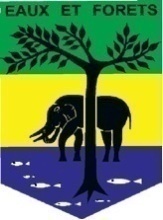 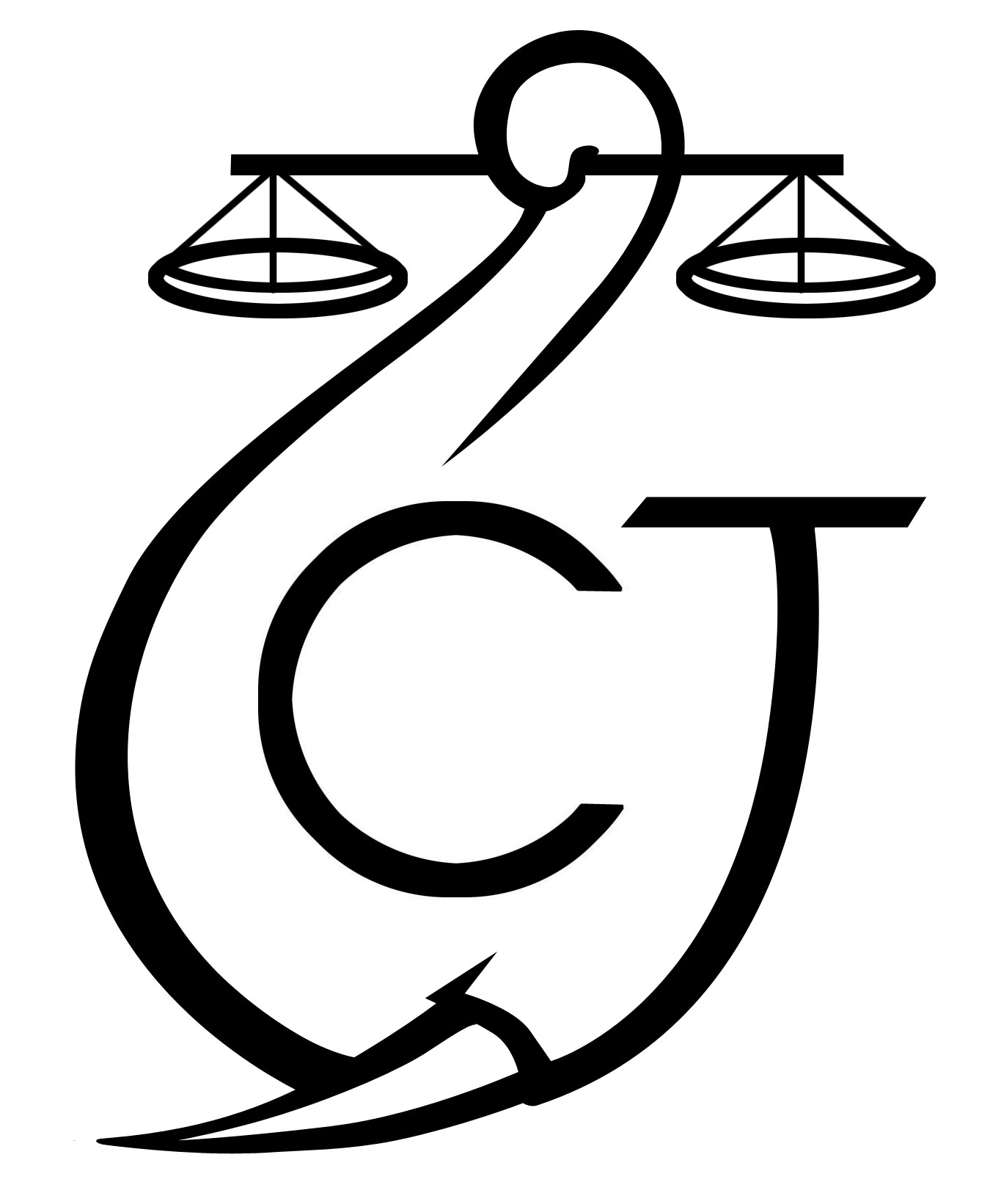 Appui à la Lutte contre l’exploitation forestière illégale  ALEFIRapport Mensuel Octobre 2022Conservation JusticeSOMMAIRE1. Points principaux	22. Investigations	23. Opérations	24. Département juridique	25. Missions	36. Cahiers des Charges Contractuels	57. Communication	58. Relations extérieures	69. Conclusion	7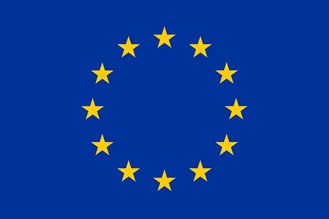 Union européenneCette publication a été produite avec le soutien financier de l’Union européenne. Son contenu relève de la seule responsabilité de Conservation Justice et ne reflète pas nécessairement les opinions de l’Union européenne.1. Points principauxCe mois d’octobre 2022, les activités se sont concentrées sur l’appui aux communautés villageoises et sur la mise en œuvre du projet apiculture.Du 17 au 27 Octobre : Mission sociale de suivi des cas en justice en cours, du suivi de la mise en œuvre du projet apiculture, de suivi du processus de signature et de mise en œuvre des CCC et de collecte de données sur les forêts communautaires dans les provinces de l’Ogooué Ivindo et du Moyen-Ogooué ainsi que des échanges toujours dans La province du Moyen-Ogooué au village Paris-Bifoun, avec les membres de cette communauté en présence du chef de village sur le conflit qui les oppose à l’opérateur Ultra Bois.Du 20 octobre au 02 novembre : Mission de suivi et développement des activités sociales sur le projet apiculture dans la province de la Ngounié. 2. InvestigationsIndicateurs :Quatre investigations ont eu lieu ce mois, dans la province du Moyen-Ogooué dans les villages Paris-Bifoun, Batéva, Medang Nkoghe et Tchad. 3. OpérationsIndicateurs :Aucune opération n’a eu lieu ce mois.4. Département juridique4.1. Suivi des affaires	Indicateurs :L’équipe de Conservation Justice a suivi deux affaires ce mois d’octobre dans la province de l’Ogooué Ivindo, auprès du Tribunal de première instance de Makokou afin d’avoir les décisions de justice rendues sur les affaires EVOUNA Raoul contre Imbert NDONG MBA et ALANG Gaston, contre la société SNL Group Management. Selon le greffier en chef, les décisions de ces affaires ne seront disponibles qu’après la rentrée judiciaire, prévue se tenir le lundi 24 octobre 2022. 4.2. Visites de prisonIndicateurs :Aucune visite de prison n’a eu lieu ce mois d’Octobre.4.3 FormationsAucune formation n’a eu lieu ce mois.5. MissionsAu mois d’Octobre, deux missions sociales ont été organisées dans le nord et le sud du pays.Mission dans les provinces de l’Ogooué-Ivindo et du Moyen-Ogooué du 17 au 27 Octobre 2022Une mission de suivi des procédures judiciaires en cours, du suivi de la mise en œuvre du projet apiculture et de suivi de la mise en œuvre des cahiers de charges contractuelles a été menée dans les villages Ebyeng, Minkouala, Mbess, Ebessi, Koungoule, Paris-Bifoun, Tchad, Medang Nkoghe et Batéva..Département de la L’IvindoQuatre (4) localités ont été visitées au cours de cette mission Ebyeng, Ebessi, Mbess et Minkouala. Dans ce département, il était question d’apporter un soutien technique aux communautés villageoises sur le suivi de la mise en œuvre du projet apiculture à Ebyeng et à Ebessi. La visite des ruches colonisées, la remise du matériel apicole et une formation des apiculteurs de l’A2E ont été les principales activités menées par l’équipe, en présence de l’expert en apiculture.  Dans les villages Ebyeng, Ebessi et Minkouala, l’équipe a rencontré les membres de la communauté qui ont exprimés leur mécontentement sur le non versement du FDL de 2016 par l’opérateur SIAEFEG. Une lettre du collectif des villages impactés par SIAEFEG. Dans une lettre du collectif des villages impactés par la SIAEFEG, les communautés villageoises interpellent les autorités, en tête desquelles le Préfet qui est le président du CGSP pour qu’il joue son rôle afin que le FDL 2016 soit versé aux communautés. Département de l’Ogooué-et LacsDans ce département, cinq (5) villages ont été visités par l’équipe CJ : Paris-Bifoun, Koungoule, Tchad, Medang Nkoghe et Batéva. Il était question pour l’équipe de mener des enquêtes forestières, de faire le suivi de la mise en œuvre des CCC et de mener des sensibilisations sur la gestion des forêts communautaires dans les villages. Au village Paris-Bifoun, l’équipe a eu une séance de travail avec l’informateur local, en présence du chef du village. Les investigations menées nous révèlent que l’opérateur Ultra Bois exploite grâce à une convention avec le ministère de l’agriculture. Cependant, cette exploitation se fait sans l’autorisation de l’administration des Eaux et Forêts. Même les autorités locales n’étaient pas informées de ces activités. Pour les activités de suivi de la mise en œuvre des CCC, l’équipe s’est rendue dans les villages Koungoule et Medang Nkoghe. À ce niveau, il convient de souligner qu’à Koungoule, la mise en œuvre des CCC est effective. Les 34 compteurs d’électricité ont été livrés à la communauté villageoise par la SEEG. Au village Medang Nkoghe, à l’exception de l’électrification et de l’hydraulique villageoise, YSBG ne respecte pas ses engagements vis-à-vis de la communauté villageoise. Au village Tchad, la communauté villageoise a procédé par le renouvellement du bureau de l’association qui demande la FC. Cependant, personne ne suit le dossier dans les différentes administrations. Quant au village Batéva qui possède une forêt communautaire en convention définitive, il ressort que le bureau exécutif est fortement contesté à propos de la mauvaise gestion de la FC.   5.2 Mission dans la province de la Ngounié du 20 octobre au 02 novembre 2022Au cours de ce mois d’octobre, une mission CJ a été menée avec la participation de l’expert en apiculture dans les départements de Tsamba Magotsi, de la Douya-Onoye et de la Boumi-Louétsi. La mission avait pour objectif de donner une formation aux apiculteurs et de faire des dons de matériels apicole. Département de Tsamba-MagotsiDans ce département, deux (2) villages ont été visités par une équipe. Parmi ces villages, on peut citer Mamiengué et Kouagna-Ndougou. A Mamiengué et à Kouagna-Ndougou, les apiculteurs ont non seulement reçu du matériel apicole, mais aussi une formation en apiculture. C’était également l’occasion de faire la visite des ruches pour vérifier celles qui sont colonisées ou non. Département de la Douya-OnoyeDans ce département, un (1) seul village a été visité par l’équipe (Saint-Martin). Il s’agissait d’appuyer les communautés villageoises sur la mise en œuvre du projet apiculture. Le village Saint-Martin a reçu un don de matériel apicole et une formation des apiculteurs sur l’entretien des ruches et sur la productivité du miel. Par la suite, une visite des ruches posées dans la forêt a été effectuée par l’équipe.Département de la Boumi-LouétsiDans ce département, l’équipe avait également pour objectif de faire le suivi de la mise en œuvre du projet apiculture au village Mouyikou. Ce village a également reçu un don en matériel apicole. La communauté a également reçu un renforcement de capacités en apiculture pour augmenter la production annuelle du miel. Au total, 13 localités ont été visitées ce mois, dont 4 dans la province de la Ngounié  et 9 dans les provinces de l’Ogooué Ivindo et du Moyen Ogooué. 6. Cahiers des Charges ContractuelsA ce jour, 126 Cahiers des Charges Contractuels (CCC) et 18 avenants en cours de mise en œuvre sont suivis par le projet. 7. CommunicationIndicateurs :Aucune pièce médiatique n’a été produite ce mois. Les anciens articles sont disponibles sur plusieurs médias, et notamment sur le site Internet, la page Facebook et la chaine YouTubede Conservation Justice.Website: http://www.conservation-justice.org/CJ/Facebook:https://www.facebook.com/Conservation-Justice-163892326976793/YouTube: https://www.youtube.com/user/ConservationJustice8. Relations extérieuresIndicateurs:Le projet ALEFI a tenu plusieurs rencontres avec les communautés villageoises et les autorités administratives dans les provinces de l’Ogooué-Ivindo, du Moyen Ogooué et de la Ngounié.En effet, dans le cadre de leurs missions et programme d’activités, les équipes sociales Nord et sud ont rencontré entre autres les communautés locales dans 13 villages, ainsi que les autorités suivantes : Ogooué-Ivindo : DP Makokou, préfet de Makokou, Chef d’antenne PJ-Makokou, Greffier en chef du tribunal de Makokou.Moyen-Ogooué: Directeur Provincial des Eaux et Forêts et le Directeur Provincial de l’Agriculture et le Préfet du département de l’Ogooué et Lacs.Ngounié: Préfet du département de la Douya-Onoye.Au total, au moins 09 rencontres avec différentes autorités administratives et judiciaires et la visite de 13 villages ont été effectuées au cours du mois d’Octobre 2022.9. ConclusionDurant ce mois d’octobre, deux missions sociales ont eu lieu dans trois provinces : l’Ogooué-Ivindo, Moyen-Ogooué et la Ngounié. Treize (13) villages ont été visités par les équipes nord et sud au cours de ce mois d’octobre.L’objectif principal de ce mois était de faire le suivi de la mise en œuvre du projet apiculture à travers les visites des ruches posées en forêt, les formations aux apiculteurs du projet. De plus, en ce qui concerne la mission dans le Moyen Ogooué, il était question de mener des enquêtes forestières dans les villages Tchad et Paris-Bifoun. De l’enquête à Paris-Bifoun, il ressort que l’opérateur Ultra Bois exploite grâce à une convention avec le ministère des Eaux et Forêts sur la Zone Agricole à forte Productivité (ZAP) Bifoun-Abanga. Cependant, cette exploitation se fait sans l’aval de l’administration des Eaux et Forêts et des autres autorités. Suite à de vives tensions, l’exploitation est suspendue. Nombre d’investigations menées4Investigation ayant menées à une opération0Nombre de contrevenants identifiés1Nombre d’opérations menées ce mois0Nombre de personnes arrêtées 0Nombre d’affaires suivies                     2Nombre de condamnations0Affaires enregistrées0Nombre de prévenus0Nombre de visites effectuées 0Nombre de détenus rencontrés0ProvinceAvenantCCCTotal en coursClôturésMOYEN OGOOUE110NGOUNIE12284047NYANGA772OGOOUE IVINDO5535812WOLEU NTEM137385Total général1812614466Stade de mise en œuvreNombre de CCC/AvenantEn attente des projets des communautés27En attente du versement du FDL59Mise en œuvre projets en cours58Total général144Nombre de pièces publiées0Télévision0Internet0Presse écrite0Radio0Nombre de rencontres09Suivi de l’accord de collaboration	8    Collaboration sur affaires1